        РЕГИОНАЛЬНЫЙ ЧЕМПИОНАТ «АБИЛИМПИКС» 2024                                                           Главный эксперт компетенции   ХУДОЖЕСТВЕННОЕ ВЫШИВАНИЕ                                                            Драбцова Марина Николаевна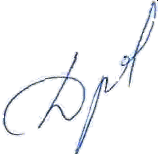                 КОНКУРСНОЕ ЗАДАНИЕ                           по компетенции       ХУДОЖЕСТВЕННОЕ ВЫШИВАНИЕ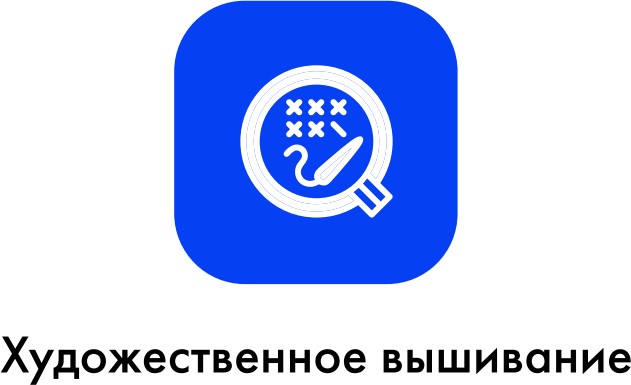                                Курск, 2024Описание компетенции.Актуальность компетенции.Вышивальщицы заняты на предприятиях легкой промышленности, в швейном, трикотажном, меховом, валяльно-войлочном, текстильно-галантерейном производстве. Вышивальщицы востребованы в ателье и салонах, отделах ткани в магазинах. В современной индустрии моды высок спрос на профессиональных вышивальщиц, мастерство которых обеспечивает индивидуальность дизайна и эксклюзивные способы отделки швейных изделий.Профессии, по которым участники смогут трудоустроиться после получения данной компетенции.Мастер ручной вышивки ВышивальщицаСсылка на образовательный и/или профессиональный стандарт (конкретные стандарты).Требования к квалификации.Конкурсное задание.Краткое описание задания.ШкольникиВ ходе выполнения конкурсного задания необходимо выполнить вышивку согласно образцу на пластиковой канве.Структура и подробное описание конкурсного задания.Участник может самостоятельно распределить время на выполнение каждого модуля или указать время, отводимое на выполнение каждого модуля.Последовательность выполнения задания.ШкольникиМодуль 1 Подготовка к вышивкеПри выполнении первого модуля участник должен:подготовить рабочее место;ознакомиться с образцом и схемой;подобрать нити по цвету.Модуль 2 Выполнение вышивки по схемеПри выполнении второго модуля участник должен вышить узор по схеме, согласно образцу, используя отделочные ручные швы:кисточка;изонить;      - полукрест;козлик;вперед иголку;гладь.Особые указания:Участник берет с собой на соревновательную площадку инструменты и расходные материалы.  20% изменение конкурсного задания.ШкольникиПри 20% изменении задания один шов будет заменен.2.5 Критерии оценки выполнения задания.  Модуль 1. Подготовка к вышивке.Модуль 2. Выполнение вышивки по схеме (образцу).Перечень	используемого	оборудования,	инструментов	и	расходных материалов.Школьники.Минимальные требования к оснащению рабочих мест с учетом всех основных нозологий.Схема застройки соревновательной площадки. Схема в приложенииТребования охраны труда и техники безопасностиОбщие требования по охране трудаК участию в конкурсе работе допускаются лица, прошедшие в установленном порядке медицинский осмотр, обученные безопасным методам и приемам труда, изучившие инструкции по охране труда и прошедшие инструктаж по вопросам охраны труда и пожарной безопасности, с группой поэлектробезопасности I.Во время проведения конкурса участники не должны нарушать правила поведения, а также должны соблюдать требования инструкции по охране труда.Во время проведения конкурса участники должны соблюдать правила пожарной безопасности, быть информированными о местах расположения первичных средств для тушения пожара.В помещении при проведении конкурса должна находиться укомплектованная медицинская аптечка для оказания первой медицинской помощи, выписаны телефоны ближайшего медицинского учреждения и пожарной службыДля контроля температурного режима в помещении при проведении конкурса должен висеть комнатный термометр.Рабочие места для участников конкурса организуются в соответствии с требованиями охраны труда и техники безопасности.    Проведение профессионального конкурса разрешается при соблюдении всех норм и требований охраны труда для образовательных учрежденийПеред началом проведения профессионального конкурса проводиться инструктаж по охране труда и пожарной безопасности, с группой по электробезопасности I.Требования по охране труда перед началом работы  Соблюдать требования инструкций по охране труда.Убрать все лишнее с рабочих мест.Соблюдать инструкции при работе с различными инструментами и приспособлениямиПроверить внешним осмотром: соответствие рабочего места       требованиям безопасности;Достаточность освещенности рабочего места;   Комплектность используемого оборудования, электрических приборов, инвентаря;Наличие контрольно-измерительных приборов, сигнальных ламп, реле времени, целостности стекол, кранов отбора горячей воды электрического водонагревателя и другие;Разместить в удобном порядке инструменты, средства, приспособления.Требования по охране труда при выполнении работыПри выполнении работ участник профессионального конкурса обязан:Выполнять только ту работу, которая входит в конкурсное задание;Использовать оборудование и инструмент только для тех работ, для которых они предназначены;Не загромождать проходы к другим рабочим местам, между креслами, к щитам освещения, пути эвакуации;    Не использовать для сидения подлокотники кресел, передвижные столики   Не разбирать и не пытаться самостоятельно ремонтировать электрические приборы;Выполнять требования безопасности при эксплуатации инструмента.Требования по охране труда по окончании работыПо окончании работы участник профессионального конкурса обязан: Убрать в строго отведенное место отходы расходных материалов;Разложить инструменты в правильном порядке;Убрать своё рабочее место.Требования по охране труда в аварийных ситуацияхПри возникновении аварийной ситуации участник профессионального конкурса обязан:Остановить работу, отключить используемые при работе электрические приборы, принять меры к эвакуации людей из зоны и вызвать аварийные службы;  Сообщить о происшествии непосредственному руководителю или опасной работнику, ответственному за безопасную эксплуатацию оборудования;  Принять меры по устранению причин аварийной ситуации.При аварии электроснабжения, прорыве трубопровода, радиатора отопления необходимо прекратить работу и вызвать соответствующую аварийную службу.Возобновление работы допускается только после устранения причин, приведших к аварийной ситуации и (или) несчастному случаю. В случае возникновения пожара или загорания необходимо:- прекратить работу;- обесточить электроприборы;- приступить к тушению очага пожара средствамипожаротушения и одновременно сообщить о происшествиинепосредственному руководителю или другомудолжностному лицу организации.- при невозможности устранения очага пожара необходимоСообщить о нем в подразделение по чрезвычайным  ситуациям;- в случае угрозы здоровью и (или) жизни немедленно покинуть место пожара по путям эвакуации.  При несчастном случае на производстве необходимо: - принять меры по предотвращению воздействия травмирующих факторов на потерпевшего, оказанию потерпевшему первой помощи, вызову на место происшествия медицинских работников или доставке потерпевшего в организацию здравоохранения; - обеспечить до начала расследования сохранность обстановки на месте происшествия, если не существует угрозы жизни и здоровью окружающих; -  сообщить о несчастном случае непосредственному руководителю или другому должностному лицу.В случае получения травмы и (или) внезапного ухудшения здоровья (усиления сердцебиения, появления головной боли и другого) участник должен прекратить работу, отключить оборудование, сообщить об этом непосредственному руководителю или другому должностному лицу и при необходимости обратиться к врачу.ШкольникиПрофессиональная пробаШкольникиВышивание орнаментов узоров по рисункам  разной степени  сложности втрадиционной технике вышивке.Контроль качества  вышивки. Подбор и  применение по  назначению инструмента,  приспособлении и  принадлежностей для  вышивальных работ.Выполнение художественной вышивки (ручной) с  соблюдением технологических требований.Наименование категории участникаНаименование модуляВремяпроведения модуляПолученный результатШкольникиМодуль 1.Подготовка к вышивке.15 минутОрганизация рабочего места. Определение цветовой гаммывышивкиШкольникиМодуль 2.Выполнение вышивки по схеме.2 часаВышитый орнаментОбщее время выполнения конкурсного задания: 2 часа 15 минутОбщее время выполнения конкурсного задания: 2 часа 15 минутОбщее время выполнения конкурсного задания: 2 часа 15 минутОбщее время выполнения конкурсного задания: 2 часа 15 минутНаименование модуляЗаданиеМаксимальныйбаллМодуль 1.Подготовка к вышивке.При выполнении первого модуля участник должен:подготовить рабочее место;ознакомиться с образцом и схемой;подобрать нити по цвету.25Модуль 2.Выполнение вышивки по схеме.При выполнении второго модуля участник должен вышить узор по схеме, согласно образцу, используя отделочные ручные швы:кисточка;изонить;полукрест;козлик;вперед иголку;гладь.75ИТОГОИТОГО100Задание№Наименование критерияМаксимальные баллыОбъективнаяоценка (баллы)Субъективнаяоценка (баллы)Выполнить подготовительн ые работы1.Соблюдение	правилконкурса55Выполнить подготовительн ые работы2.Внешний вид участника55Выполнить подготовительн ые работы3.Подготовка рабочегоместа55Выполнить подготовительн ые работы4.Ознакомление со схемой и образцом55Выполнить подготовительн ые работы5.Подбор нитей по цвету55ИТОГО:	25ИТОГО:	25ИТОГО:	25ИТОГО:	25ИТОГО:	25ИТОГО:	25Задание№Наименование критерияМаксимальные баллыОбъективнаяоценка (балл)Субъективнаяоценка (балл)Вышить узор по схеме, согласно1.Соблюдение правил конкурса.55образцу, используя отделочные ручные швы:кисточка;изонить;полукрест;козлик;вперед иголку;гладь.2.Соблюдение санитарных норм и правил безопасности,соответствующих профессии.55образцу, используя отделочные ручные швы:кисточка;изонить;полукрест;козлик;вперед иголку;гладь.3.Владение техникой шва«кисточка»853образцу, используя отделочные ручные швы:кисточка;изонить;полукрест;козлик;вперед иголку;гладь.4.Владение техникой шва«изонить»853образцу, используя отделочные ручные швы:кисточка;изонить;полукрест;козлик;вперед иголку;гладь.5.Владение техникой шва «полукрест»853образцу, используя отделочные ручные швы:кисточка;изонить;полукрест;козлик;вперед иголку;гладь.6.Владение техникой шва«козлик»853образцу, используя отделочные ручные швы:кисточка;изонить;полукрест;козлик;вперед иголку;гладь.7.Владение техникой шва«вперед иголку»55образцу, используя отделочные ручные швы:кисточка;изонить;полукрест;козлик;вперед иголку;гладь.   8.Владение техникой шва«гладь»55образцу, используя отделочные ручные швы:кисточка;изонить;полукрест;козлик;вперед иголку;гладь.9.Соответствие схеме, образцу полученногоизделия55образцу, используя отделочные ручные швы:кисточка;изонить;полукрест;козлик;вперед иголку;гладь.10.Оборотная сторона55образцу, используя отделочные ручные швы:кисточка;изонить;полукрест;козлик;вперед иголку;гладь.11.Мастерство исполнения55образцу, используя отделочные ручные швы:кисточка;изонить;полукрест;козлик;вперед иголку;гладь.12.Соблюдение времени выполнения задания55образцу, используя отделочные ручные швы:кисточка;изонить;полукрест;козлик;вперед иголку;гладь.13.Эстетический вид изделия33ИТОГО:	75ИТОГО:	75ИТОГО:	75ИТОГО:	75ИТОГО:	75ИТОГО:	75ОБОРУДОВАНИЕ НА 1-ГО УЧАСТНИКАОБОРУДОВАНИЕ НА 1-ГО УЧАСТНИКАОБОРУДОВАНИЕ НА 1-ГО УЧАСТНИКАОБОРУДОВАНИЕ НА 1-ГО УЧАСТНИКАОБОРУДОВАНИЕ НА 1-ГО УЧАСТНИКАОБОРУДОВАНИЕ НА 1-ГО УЧАСТНИКАОБОРУДОВАНИЕ НА 1-ГО УЧАСТНИКАОБОРУДОВАНИЕ НА 1-ГО УЧАСТНИКА№ п/ пНаименованиеНаименованиеФото оборудования или инструмента,или мебелиФото оборудования или инструмента,или мебелиТехнические характеристики оборудования, инструментов и ссылка на сайт производителя,поставщикаЕд. измерени яНеобходимо е кол-воКатегория ШКОЛЬНИКИКатегория ШКОЛЬНИКИКатегория ШКОЛЬНИКИКатегория ШКОЛЬНИКИКатегория ШКОЛЬНИКИКатегория ШКОЛЬНИКИКатегория ШКОЛЬНИКИКатегория ШКОЛЬНИКИ1Стол офисныйСтол офисный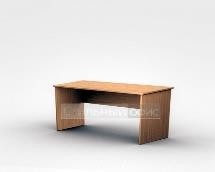 1400х600х750Шт.102Стул посетителя офисныйСтул посетителя офисный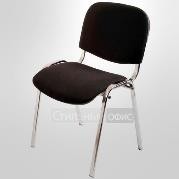 Размеры: 55х80Шт.103Игольница-магнит SS-008Игольница-магнит SS-008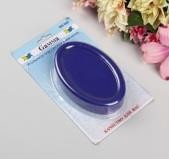 https://leonardo.ru/ishop/good_486249202/Шт.104Вспарыватель арт. VSP-01 предназначен длявспарывания швовВспарыватель арт. VSP-01 предназначен длявспарывания швов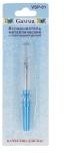 https://leonardo.ru/ishop/good_3964571442/Шт.105Нитковдеватель TN-019Нитковдеватель TN-019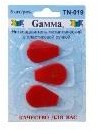 https://leonardo.ru/ishop/good_1578833492/Шт.106ИглыИглы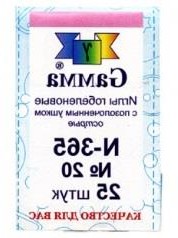 https://leonardo.ru/ishop/good_1755335442/Шт.107Кусачки для обрезки нитокКусачки для обрезки ниток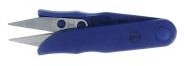 https://leonardo.ru/ishop/good_3964792962/Шт.108Лампа настольнаяЛампа настольная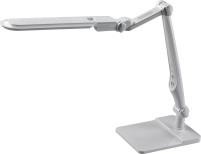 Светильник Horoz Electric 049- 010-0010WH 049-010Шт.10РАСХОДНЫЕ МАТЕРИАЛЫ НА 1 УЧАСТНИКАРАСХОДНЫЕ МАТЕРИАЛЫ НА 1 УЧАСТНИКАРАСХОДНЫЕ МАТЕРИАЛЫ НА 1 УЧАСТНИКАРАСХОДНЫЕ МАТЕРИАЛЫ НА 1 УЧАСТНИКАРАСХОДНЫЕ МАТЕРИАЛЫ НА 1 УЧАСТНИКАРАСХОДНЫЕ МАТЕРИАЛЫ НА 1 УЧАСТНИКАРАСХОДНЫЕ МАТЕРИАЛЫ НА 1 УЧАСТНИКАРАСХОДНЫЕ МАТЕРИАЛЫ НА 1 УЧАСТНИКАРАСХОДНЫЕ МАТЕРИАЛЫ НА 1 УЧАСТНИКА№ п/пНаименованиеФото расходныхматериаловФото расходныхматериаловТехнические характеристики оборудования, инструментов и ссылка насайт производителя, поставщикаТехнические характеристики оборудования, инструментов и ссылка насайт производителя, поставщикаЕд. измеренияНеобходимо е кол-воНеобходимо е кол-воКатегория ШКОЛЬНИКИКатегория ШКОЛЬНИКИКатегория ШКОЛЬНИКИКатегория ШКОЛЬНИКИКатегория ШКОЛЬНИКИКатегория ШКОЛЬНИКИКатегория ШКОЛЬНИКИКатегория ШКОЛЬНИКИКатегория ШКОЛЬНИКИ1Gamma KPL- 11Пластикова канва 7ct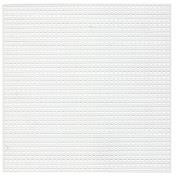 Артикул:KPL-11 Марка:"Gamma"Назначение:для вышивания Объем единицы продажи, л:.04 Размер, см:14 x 14Состав:100% полиэтилен Страна происхождения:Китай Тип товара:КанваТип	канвы/ткани:пластиковая канваЦвет: БЕЛЫЙ http://grannycraft.ru/gamma-kpl-11/илиhttps://leonardo.ru/ishop/good_17870882032/Артикул:KPL-11 Марка:"Gamma"Назначение:для вышивания Объем единицы продажи, л:.04 Размер, см:14 x 14Состав:100% полиэтилен Страна происхождения:Китай Тип товара:КанваТип	канвы/ткани:пластиковая канваЦвет: БЕЛЫЙ http://grannycraft.ru/gamma-kpl-11/илиhttps://leonardo.ru/ishop/good_17870882032/шт112Пряжа Детская новинка; 100% акрил высокообъем ный, 200м/50гр (Пехорка)4 разных цвета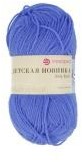 Вес мотка: 50 гр.Длина нити: 200 м Состав: 100% акрил высокообъемныйПроизводитель: Пехорский текстиль, РоссияТорговая марка: Пехорка https://leonardo.ru/ishop/group_6157356002/Вес мотка: 50 гр.Длина нити: 200 м Состав: 100% акрил высокообъемныйПроизводитель: Пехорский текстиль, РоссияТорговая марка: Пехорка https://leonardo.ru/ishop/group_6157356002/шт44РАСХОДНЫЕ МАТЕРИАЛЫ, ОБОРУДОВАНИЕ И ИНСТРУМЕНТЫ, КОТОРЫЕУЧАСТНИКИ ДОЛЖНЫ ИМЕТЬ ПРИ СЕБЕ (при необходимости)РАСХОДНЫЕ МАТЕРИАЛЫ, ОБОРУДОВАНИЕ И ИНСТРУМЕНТЫ, КОТОРЫЕУЧАСТНИКИ ДОЛЖНЫ ИМЕТЬ ПРИ СЕБЕ (при необходимости)РАСХОДНЫЕ МАТЕРИАЛЫ, ОБОРУДОВАНИЕ И ИНСТРУМЕНТЫ, КОТОРЫЕУЧАСТНИКИ ДОЛЖНЫ ИМЕТЬ ПРИ СЕБЕ (при необходимости)РАСХОДНЫЕ МАТЕРИАЛЫ, ОБОРУДОВАНИЕ И ИНСТРУМЕНТЫ, КОТОРЫЕУЧАСТНИКИ ДОЛЖНЫ ИМЕТЬ ПРИ СЕБЕ (при необходимости)РАСХОДНЫЕ МАТЕРИАЛЫ, ОБОРУДОВАНИЕ И ИНСТРУМЕНТЫ, КОТОРЫЕУЧАСТНИКИ ДОЛЖНЫ ИМЕТЬ ПРИ СЕБЕ (при необходимости)РАСХОДНЫЕ МАТЕРИАЛЫ, ОБОРУДОВАНИЕ И ИНСТРУМЕНТЫ, КОТОРЫЕУЧАСТНИКИ ДОЛЖНЫ ИМЕТЬ ПРИ СЕБЕ (при необходимости)РАСХОДНЫЕ МАТЕРИАЛЫ И ОБОРУДОВАНИЕ, ЗАПРЕЩЕННЫЕ НА ПЛОЩАДКЕРАСХОДНЫЕ МАТЕРИАЛЫ И ОБОРУДОВАНИЕ, ЗАПРЕЩЕННЫЕ НА ПЛОЩАДКЕРАСХОДНЫЕ МАТЕРИАЛЫ И ОБОРУДОВАНИЕ, ЗАПРЕЩЕННЫЕ НА ПЛОЩАДКЕРАСХОДНЫЕ МАТЕРИАЛЫ И ОБОРУДОВАНИЕ, ЗАПРЕЩЕННЫЕ НА ПЛОЩАДКЕРАСХОДНЫЕ МАТЕРИАЛЫ И ОБОРУДОВАНИЕ, ЗАПРЕЩЕННЫЕ НА ПЛОЩАДКЕРАСХОДНЫЕ МАТЕРИАЛЫ И ОБОРУДОВАНИЕ, ЗАПРЕЩЕННЫЕ НА ПЛОЩАДКЕДОПОЛНИТЕЛЬНОЕ ОБОРУДОВАНИЕ, ИНСТРУМЕНТЫ КОТОРОЕ МОЖЕТПРИВЕСТИ С СОБОЙ УЧАСТНИК (при необходимости)ДОПОЛНИТЕЛЬНОЕ ОБОРУДОВАНИЕ, ИНСТРУМЕНТЫ КОТОРОЕ МОЖЕТПРИВЕСТИ С СОБОЙ УЧАСТНИК (при необходимости)ДОПОЛНИТЕЛЬНОЕ ОБОРУДОВАНИЕ, ИНСТРУМЕНТЫ КОТОРОЕ МОЖЕТПРИВЕСТИ С СОБОЙ УЧАСТНИК (при необходимости)ДОПОЛНИТЕЛЬНОЕ ОБОРУДОВАНИЕ, ИНСТРУМЕНТЫ КОТОРОЕ МОЖЕТПРИВЕСТИ С СОБОЙ УЧАСТНИК (при необходимости)ДОПОЛНИТЕЛЬНОЕ ОБОРУДОВАНИЕ, ИНСТРУМЕНТЫ КОТОРОЕ МОЖЕТПРИВЕСТИ С СОБОЙ УЧАСТНИК (при необходимости)ДОПОЛНИТЕЛЬНОЕ ОБОРУДОВАНИЕ, ИНСТРУМЕНТЫ КОТОРОЕ МОЖЕТПРИВЕСТИ С СОБОЙ УЧАСТНИК (при необходимости)№ п/ пНаименованиеНаименование оборудования или инструмента,или мебелиТехнические характеристики оборудования, инструментов и ссылка на сайт производителя, поставщикаЕд. измеренияНеобходимо е кол-воОБОРУДОВАНИЕ НА 1-ГО ЭКСПЕРТА (при необходимости)ОБОРУДОВАНИЕ НА 1-ГО ЭКСПЕРТА (при необходимости)ОБОРУДОВАНИЕ НА 1-ГО ЭКСПЕРТА (при необходимости)ОБОРУДОВАНИЕ НА 1-ГО ЭКСПЕРТА (при необходимости)ОБОРУДОВАНИЕ НА 1-ГО ЭКСПЕРТА (при необходимости)ОБОРУДОВАНИЕ НА 1-ГО ЭКСПЕРТА (при необходимости)№ п/ пНаименованиеФото необходимого оборудованияили инструмента, или мебелиТехнические характеристики оборудования, инструментов и ссылка на сайт производителя, поставщикаЕд. измерен ияНеобходимо е кол-во1Стол офисный1400х600х750Шт.12Стул посетителя офисныйРазмеры: 55х80Шт.1РАСХОДНЫЕ МАТЕРИАЛЫ НА 1 Эксперта (при необходимости)РАСХОДНЫЕ МАТЕРИАЛЫ НА 1 Эксперта (при необходимости)РАСХОДНЫЕ МАТЕРИАЛЫ НА 1 Эксперта (при необходимости)РАСХОДНЫЕ МАТЕРИАЛЫ НА 1 Эксперта (при необходимости)РАСХОДНЫЕ МАТЕРИАЛЫ НА 1 Эксперта (при необходимости)РАСХОДНЫЕ МАТЕРИАЛЫ НА 1 Эксперта (при необходимости)№ п/пНаименованиеФото расходныхматериаловТехнические характеристики оборудования, инструментов и ссылка насайт производителя, поставщикаЕд. измеренияНеобходимо е кол-воОБЩАЯ ИНФРАСТРУКТУРА КОНКУРСНОЙ ПЛОЩАДКИ (при необходимости)ОБЩАЯ ИНФРАСТРУКТУРА КОНКУРСНОЙ ПЛОЩАДКИ (при необходимости)ОБЩАЯ ИНФРАСТРУКТУРА КОНКУРСНОЙ ПЛОЩАДКИ (при необходимости)ОБЩАЯ ИНФРАСТРУКТУРА КОНКУРСНОЙ ПЛОЩАДКИ (при необходимости)ОБЩАЯ ИНФРАСТРУКТУРА КОНКУРСНОЙ ПЛОЩАДКИ (при необходимости)ОБЩАЯ ИНФРАСТРУКТУРА КОНКУРСНОЙ ПЛОЩАДКИ (при необходимости)№ п/ пНаименованиеФото необходимого оборудования,средства индивидуальной защитыТехнические характеристики оборудования, инструментов и ссылка на сайт производителя, поставщикаЕд. измерени яНеобходимо е кол-во1Порошковый огнетушительОП-4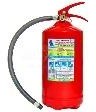 Класс В - 55 В Класс А - 2 АШт.1КОМНАТА УЧАСТНИКОВ (при необходимости)КОМНАТА УЧАСТНИКОВ (при необходимости)КОМНАТА УЧАСТНИКОВ (при необходимости)КОМНАТА УЧАСТНИКОВ (при необходимости)КОМНАТА УЧАСТНИКОВ (при необходимости)КОМНАТА УЧАСТНИКОВ (при необходимости)№ п/ пНаименованиеФото необходимого оборудованияили инструмента, или мебели, илирасходных материаловТехнические характеристики оборудования, инструментов и ссылка на сайт производителя, поставщикаЕд. измерени яНеобходимо е кол-воДОПОЛНИТЕЛЬНЫЕ ТРЕБОВАНИЯ К ПЛОЩАДКЕ/КОММЕНТАРИИДОПОЛНИТЕЛЬНЫЕ ТРЕБОВАНИЯ К ПЛОЩАДКЕ/КОММЕНТАРИИДОПОЛНИТЕЛЬНЫЕ ТРЕБОВАНИЯ К ПЛОЩАДКЕ/КОММЕНТАРИИДОПОЛНИТЕЛЬНЫЕ ТРЕБОВАНИЯ К ПЛОЩАДКЕ/КОММЕНТАРИИДОПОЛНИТЕЛЬНЫЕ ТРЕБОВАНИЯ К ПЛОЩАДКЕ/КОММЕНТАРИИДОПОЛНИТЕЛЬНЫЕ ТРЕБОВАНИЯ К ПЛОЩАДКЕ/КОММЕНТАРИИКоличество точек электропитания и их характеристики, количество точек интернета и требованияк нему, количество точек воды и требования (горячая, холодная)Количество точек электропитания и их характеристики, количество точек интернета и требованияк нему, количество точек воды и требования (горячая, холодная)Количество точек электропитания и их характеристики, количество точек интернета и требованияк нему, количество точек воды и требования (горячая, холодная)Количество точек электропитания и их характеристики, количество точек интернета и требованияк нему, количество точек воды и требования (горячая, холодная)Количество точек электропитания и их характеристики, количество точек интернета и требованияк нему, количество точек воды и требования (горячая, холодная)Количество точек электропитания и их характеристики, количество точек интернета и требованияк нему, количество точек воды и требования (горячая, холодная)№ п/ пНаименованиеНаименование необходимого оборудования или инструмента,или мебелиТехнические характеристики оборудования, инструментов и ссылка на сайт производителя, поставщикаЕд. измерени яНеобходимо е кол-во1Кулер для воды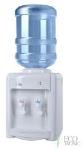 настольный без охлажденияШт.12Стаканыодноразовыешт503Точки электропитания14 двойных розеток220 вольт 2 розетки 2 квтшт14Наименование нозологииПлощадь, м.кв.Ширина прохода между рабочими местами, м.Специализированноеоборудование,     количество.**Рабочее место участника с нарушениемслуха4 кв.м.1.20 мРабочее место участника с нарушениемзрения4 кв.м.1.20 мСпециализированная лупаРабочее	место участника	снарушением ОДА4 кв.м.1.20 м Если участник на коляске,       убирается  стулРабочее место участника с соматическими заболеваниями4 кв.м.1.20 мРабочее	место участника	сментальными нарушениями4 кв.м.1.20 м